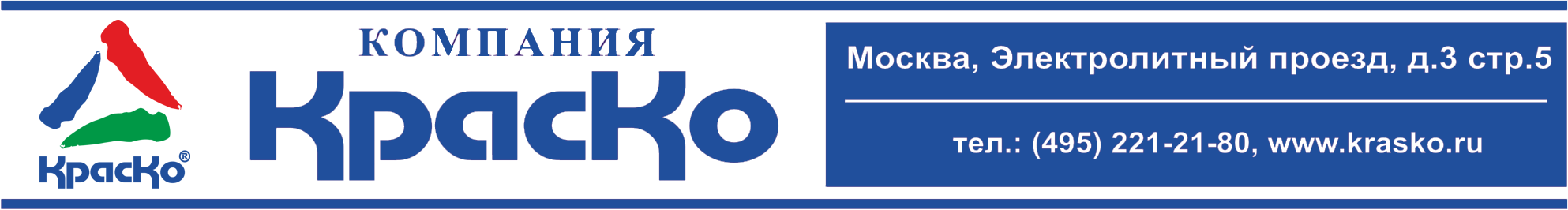 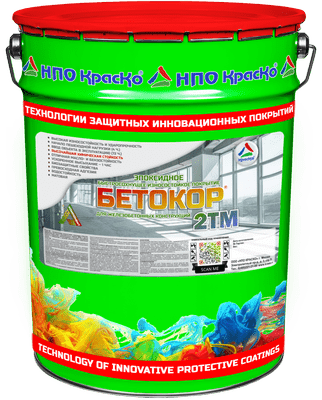 Бетокор 2TMЭпоксидноебыстросохнущее износостойкое покрытие для железобетонных конструкцийвысокая износостойкость и ударопрочностьначало пешеходной нагрузки (4 ч.)ввод объекта в эксплуатацию (72 ч.)высочайшая химическая стойкостьотличная масло и бензостойкостьускоренное высыхание – 1 часбиозащитные свойства превосходная адгезияводостойкостьматоваяБетокор 2TM –  быстросохнущее износостойкое эпоксидное покрытие, предназначенное для защиты железобетонных изделий (ЖБИ) и других минеральных поверхностей, эксплуатируемых в условиях повышенной влажности на предприятиях с высокой механической и химической нагрузкой.Бетокор 2TM – двухкомпонентный состав на основе модифицированной эпоксидной смолы с высоким содержанием активных химическистойких компонентов и специальных биоцидных добавок. Высокая скорость высыхания покрытия (всего один час после нанесения состава), позволяет использовать Бетокор 2ТМ для выполнения срочных работ по защитному окрашиванию железобетонных конструкций и изделий различного предназначения. Благодаря идеально сбалансированному составу и особым инновационным добавкам, итоговое покрытие обладает превосходными эксплуатационными свойствами: высокая механическая прочность, химическая стойкость водостойкость;предупреждение возникновения биопоражений на окрашенных основаниях;возможность оперативного ввода в эксплуатацию окрашенной поверхности (при щадящих условиях воздействия – через 4 часа после нанесения финишного слоя).Модифицированная эпоксидная основа состава Бетокор 2TM и высокое содержание нелетучих веществ (при нанесении даже в 1 слой), позволяют сформировать высокопрочную защитную финишную пленку увеличенной (до 200 мкм) толщины. В результате нанесения, на окрашиваемой поверхности формируется гладкий защитно-декоративный красочный слой способный нивелировать незначительные неровности.Применение эпоксидного покрытия Бетокор 2TM для защиты железобетонных конструкций обеспечивает окрашенную поверхность такими защитными факторами как:Химическая стойкость финишной пленки защитит при прямом воздействии растворов кислот и щелочей, бензина и прочих горюче-смазочных материалов, спиртов, нефти, а также морской и пресной воды; Активный биоцидный состав значительно увеличит срок службы финишного покрытия и окрашенных конструкций, за счет предупреждения развития микроорганизмов, как на поверхности, так и под красочной плёнкой;Толстослойное нанесение и высокая скорость полимеризации позволят всего за один проход окрашивания выполнить все необходимые работы и в кратчайшие сроки защитить ЖБИ от воздействия различных агрессивных факторов, а также создать эстетичный, декоративный красочный слой;Образуемое покрытие проявляет химическую стойкость при длительном воздействии:агрессивных газов (SO2, CO2, Cl);солёной и пресной воды, растворов солей и щелочей;бензина, дизельного топлива и минеральных масел;облива растворами кислот и органических растворителей;воздействии 5 % раствора серной кислоты.Усиленное защитное покрытие, образуемое комплексным применением эпоксидного состава Бетокор 2TM, совместно c пенетрирующей грунт-пропиткой Феррогрунт ST, позволяет (при условии соблюдения технологии нанесения) сохранить защитные качества в условиях агрессивной промышленной среды до 8-10 лет.Назначение Быстросохнущее химстойкое покрытие Бетокор 2TM –  применяется для защиты железобетонных конструкций и изделий, расположенных внутри помещений или снаружи под навесом.Быстросохнущий состав Бетокор 2ТМ рекомендуется для долговременной защиты: железобетонных опор, колонн, ограждений;ж/б плит перекрытий и стеновых блоков;железобетонных каркасов, балок, ферм, столбов;железобетонных труб, колец колодцев, градирней;гидротехнических сооружений, тоннелей;очистных сооружений, коллекторов, резервуаров;сельскохозяйственных объектов и сооружений;фундаментных блоков ФБС, стен зданий и т.д.ИНСТРУКЦИЯ ПО НАНЕСЕНИЮТЕХНИЧЕСКАЯ ИНФОРМАЦИЯБезопасностьРаботы по нанесению эпоксидного покрытия, проводить в проветриваемом помещении. При проведении работ рекомендуется пользоваться защитными очками и перчатками. Не допускать попадания материала на открытые участки кожи. При попадании материала в глаза промыть большим количеством воды!Условия храненияНе нагревать. Беречь от огня. Состав хранить в прочно закрытой таре, предохраняя от действия тепла и прямых солнечных лучей при температуре от -10 до +35 °С.Гарантийный срок хранения в заводской упаковке —12 месяцев со дня изготовления.ТараТара 20 кг Внимание! Внимание! Этикетка оснащена защитными элементами от подделок!ПодготовкаПодготовкаБетонное основание должно соответствовать требованиям СНиП 2.03.13-88 «Полы» и СНиП 3.04.03-87 «Изоляционные и отделочные работы». Поверхность предварительно шлифуется, за счет шлифовки удаляется цементное (известковое) молочко, поверхность получается прочнее и ровнее.Бетонное основание должно соответствовать требованиям СНиП 2.03.13-88 «Полы» и СНиП 3.04.03-87 «Изоляционные и отделочные работы». Поверхность предварительно шлифуется, за счет шлифовки удаляется цементное (известковое) молочко, поверхность получается прочнее и ровнее.Компонент А тщательно перемешать строительным миксером или низкооборотистой дрелью 
с насадкой (не менее 2 мин). Компонент А тщательно перемешать строительным миксером или низкооборотистой дрелью 
с насадкой (не менее 2 мин). Затем в компонент А, добавить компонент Б (отвердитель, поставляемый комплектно).Полученную смесь перемешивать не менее 3 минут, до однородного состояния, уделив внимание участкам возле дна и стенок тары. Рекомендуется, после одной минуты перемешивания, перелить смесь в чистую емкость и там произвести окончательное полное перемешивание (эта операция позволяет избавиться от неперемешанных областей на стенках исходной емкости).Затем в компонент А, добавить компонент Б (отвердитель, поставляемый комплектно).Полученную смесь перемешивать не менее 3 минут, до однородного состояния, уделив внимание участкам возле дна и стенок тары. Рекомендуется, после одной минуты перемешивания, перелить смесь в чистую емкость и там произвести окончательное полное перемешивание (эта операция позволяет избавиться от неперемешанных областей на стенках исходной емкости).Состав наносить кистью, валиком, воздушным и безвоздушным распылением на сухую, очищенную от грязи, пыли, масел, старой отслоившейся краски поверхность.Состав наносить кистью, валиком, воздушным и безвоздушным распылением на сухую, очищенную от грязи, пыли, масел, старой отслоившейся краски поверхность.Температура проведения работ, не ниже-5°СПрочность основания: сжатие/прочность на отрыв, МПа, не менее20/1,5Относительная влажность основания, не более8%Разбавление, очистка оборудованияКсилолНанесениеРазбавлениеКисть/валикНе требуетсяДля получения финишного слоя до 200 мкм. «за один проход», состав наносить без добавления разбавителей. Для получения финишного слоя до 200 мкм. «за один проход», состав наносить без добавления разбавителей. Пневматическое распыление- диаметр сопла 1.4 – 2.5 мм- давление 3- 5 барНе более 10%Для получения защитного слоя 80-100 мкм. «за один проход» при использовании метода воздушного распыления, необходимо довести состав до рабочей вязкости растворителем Ксилол, но не более 5-10% от объёма материала с использованием диаметра сопла 2-2.5 мм. Для получения защитного слоя 80-100 мкм. «за один проход» при использовании метода воздушного распыления, необходимо довести состав до рабочей вязкости растворителем Ксилол, но не более 5-10% от объёма материала с использованием диаметра сопла 2-2.5 мм. Для получения защитного слоя до 200 мкм. «набором» при использовании метода воздушного распыления. Состав довести до рабочей вязкости растворителем Ксилол, но не более 5-10% от объёма материала с использованием диаметра сопла 1.4 - 1.7 мм. Нанесение произвести в 2 слоя с межслойной сушкой 10-15 мин при температуре (20±2)°С.Для получения защитного слоя до 200 мкм. «набором» при использовании метода воздушного распыления. Состав довести до рабочей вязкости растворителем Ксилол, но не более 5-10% от объёма материала с использованием диаметра сопла 1.4 - 1.7 мм. Нанесение произвести в 2 слоя с межслойной сушкой 10-15 мин при температуре (20±2)°С.Безвоздушное распыление- диаметр сопла 0.017 – 0.021”- давление 150- 200 бар.Не требуетсяДля получения защитного слоя до 200 мкм. «за один проход», состав наносить строго без добавления разбавителей. Нанесение следует производить, безвоздушным распылением с диаметром сопла 0.017 -. 0.021”, и давлением 150-200 бар. Для получения защитного слоя до 200 мкм. «за один проход», состав наносить строго без добавления разбавителей. Нанесение следует производить, безвоздушным распылением с диаметром сопла 0.017 -. 0.021”, и давлением 150-200 бар. Толщина мокрой пленки, мкмТолщина сухой пленки, мкмТеоретический расход, г/м2Время высыхания до ст.3, (20±2)°С15080-100160-18045 мин.300200340-3601 чНаименование показателяЗначениеТехнические условияОснова материалаМодифицированная эпоксидная смола с высоким содержанием активных химическистойких и антикоррозионных компонентовВнешний вид пленкиОднородная матовая поверхностьКомпонент АКомпонент АОбъем сухого остатка, %70Условная вязкость по В3-246 (сопло 4), сек, не менее70Готовый состав (после смешения компонентов)Готовый состав (после смешения компонентов)Цвет покрытия, RAL7040, другие цвета от 200 кг.Жизнеспособность после смешения компонентов при температуре (20,0±0,5)° С, ч, не менее10Время высыхания от пыли при t (20,0±0,5)°С, ч, не более0,5Время высыхания до степени 3 при t (20,0±0,5)°С, ч, не более1Адгезионная прочность, Мпа, не менее2Готовность к щадящим пешеходным нагрузкам, t (20,0±0,5)°С, ч, не более4Окончательный набор прочности, сут.3Стойкость покрытия к статическому воздействию жидкостей при температуре (20±2)°ССтойкость покрытия к статическому воздействию жидкостей при температуре (20±2)°С3%-го раствора хлорида натрия, ч, не менее240Стойкость к статическому воздействию 5 % р-ра серной кислоты, ч, не менее130бензина, ч, не менее240масел, суток, не менее10воды, ч, не менее720Прочность пленкиПрочность пленкиПри ударе, см, не менее30Твердость пленки по ТМЛ-А, отн. ед. не менее0,3